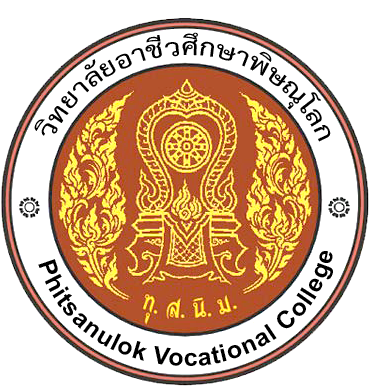 รายงานโครงงาน                     สอนน้องประกอบคอมพิวเตอร์ รูปแบบ E-Book เผยแพร่ตามโรงเรียนในชุมชนจัดทำโดย           นางสาวจิดาภา		เมืองเหลือ    รหัส  5722040018   นางสาวนุตประวีณ์	น้อยจีน 	รหัส  5722040028           นางสาวปริยฉัตร	         ถมดี		รหัส  5722040030                                   นางสาวอรนาฏ 	        คนกล้า 	รหัส  5722040049                สาขาวิชาคอมพิวเตอร์ธุรกิจ  ระดับชั้น ประกาศนียบัตรวิชาชีพ (ปวช.)2.6เสนออาจารย์ ประพันธ์    มอนแก้วรายงานโครงงานนี้เป็นส่วนหนึ่งของ วิชา คอมพิวเตอร์และการบำรุงรักษา  รหัสวิชา 2204-2005 ตามหลักสูตร ประกาศนียบัตรวิชาชีพ (ปวช.)วิทยาลัยอาชีวศึกษาพิษณุโลก ( ศูนย์โรงเรียนวัดโบสถ์ )ปีการศึกษา 1/2558รายงานโครงงาน                     สอนน้องประกอบคอมพิวเตอร์ รูปแบบ E-Book เผยแพร่ตามโรงเรียนในชุมชนจัดทำโดย           นางสาวจิดาภา		เมืองเหลือ    รหัส  5722040018   นางสาวนุตประวีณ์	น้อยจีน 	รหัส  5722040028           นางสาวปริยฉัตร	         ถมดี		รหัส  5722040030                                   นางสาวอรนาฏ 	        คนกล้า 	รหัส  5722040049                สาขาวิชาคอมพิวเตอร์ธุรกิจ  ระดับชั้น ประกาศนียบัตรวิชาชีพ (ปวช.)2.6เสนออาจารย์ ประพันธ์    มอนแก้วรายงานโครงงานนี้เป็นส่วนหนึ่งของ วิชา คอมพิวเตอร์และการบำรุงรักษา  รหัสวิชา 2204-2005 ตามหลักสูตร ประกาศนียบัตรวิชาชีพ (ปวช.)วิทยาลัยอาชีวศึกษาพิษณุโลก ( ศูนย์โรงเรียนวัดโบสถ์ )ปีการศึกษา 1/2558